АРБИТРАЖНЫЙ СУДПРИДНЕСТРОВСКОЙ МОЛДАВСКОЙ РЕСПУБЛИКИ. Тирасполь, ул. Ленина, 1/2. Тел. 7-70-47, 7-42-07Официальный сайт: www.arbitr.gospmr.orgИМЕНЕМ ПРИДНЕСТРОВСКОЙ МОЛДАВСКОЙ РЕСПУБЛИКИР Е Ш Е Н И ЕАрбитражный суд  Приднестровской Молдавской Республики в составе судьи Григорашенко И. П., рассмотрев в открытом судебном заседании заявление Налоговой инспекции по г. Тирасполь  (г. Тирасполь, ул. 25 октября, д. 101) о привлечении к административной ответственности закрытого акционерного общества «стандарт Страхования» (г. Тирасполь, ул. 1 мая, д.38) при участии представителей:заявителя   - Гниленко Т.Д. по доверенности от 28 марта 2019 года № 08-4266, Копанской К.В. по доверенности от 24 июня 2019 года № 08-7680, ЗАО «Стандарт Страхования»  - Лазукиной Е.Н. по доверенности от 1 марта 2019 года,при разъяснении прав и обязанностей лиц, участвующих в деле, предусмотренных статьей 25 Арбитражного процессуального кодекса Приднестровской Молдавской Республики (далее – АПК ПМР), и при отсутствии отводов составу судаУ С Т А Н О В И Л:Налоговая инспекции по г. Тирасполь (далее – заявитель, налоговая инспекция) обратилась в Арбитражный суд с заявлением о привлечении к административной ответственности Закрытого акционерного общества «Стандарт Страхования»  (далее – общество, ЗАО «Стандарт Страхования»).Определением Арбитражного суда от 12 июня 2019  года указанное заявление принято к производству Арбитражного суда, судебное заседание назначено на 25 июня  2019 года. Окончательно дело рассмотрено, и резолютивная часть решения оглашена в судебном заседании 25 июня 2019 года. Полный текст решения изготовлен 28 июня 2019 года. Налоговая инспекция  в ходе судебного заседания поддержала заявленные требования и просила Арбитражный суд удовлетворить таковые. Обосновывая свою правовую позицию, заявитель указал следующие фактические и правовые основания обращения с настоящим заявлением в Арбитражный суд. Налоговой инспекцией проводится плановое мероприятие по контролю в отношении ЗАО «Стандарт Страхования». В соответствии с Законом ПМР «О порядке проведения проверок при осуществлении государственного контроля (надзора)» решение о проведении данного мероприятия по контролю было оформлено Приказом налоговой инспекции от 19 марта 2019 года № 320 «О проведении планового мероприятия по контролю»,  а также  Приказом от 18 апреля 2019 года № 489 «О продлении срока проведения планового мероприятия по контролю».В соответствии с пунктом 3 статьи 8 Закона ПМР  «О Государственной налоговой службе Приднестровской Молдавской Республики», подпунктом «г» пункта 2 статьи 9 Закона ПМР «Об основах налоговой системы в Приднестровской Молдавской Республике» и пунктом 3 статьи 7 Закона ПМР «О порядке проведения проверок при осуществлении государственного контроля (надзора)» налоговая инспекция направила в адрес организации Требование о предоставлении документов от 28 марта 2019 года № 04–4197 о представлении сотрудникам налоговой инспекции документов за период 2014 год − 2019 год, необходимых для проведения мероприятия по контролю в отношении  ЗАО «Стандарт Страхования». Согласно письма «О предоставлении документов» от  01.04.2019 г. в налоговую инспекцию предоставлены следующие документы ЗАО «Стандарт Страхования»:- банковские выписки ЗАО «Стандарт Страхования» за период с 23.11.2018 г. по 31.03.2019 г. – 1 папка;- бухгалтерские документы (договоры, акты выполненных работ) за период с 22.11.2018 г. по 31.03.2019 г. – 1 папка.	В ходе проведенного анализа предоставленных к мероприятию по контролю документов установлено отсутствие части документов, необходимых для проведения планового мероприятия по контролю в отношении ЗАО «Стандарт Страхования», а именно документов  за период 2014 г. – ноябрь 2018 г.Исходя из вышеизложенного, следует, что документы, необходимые для проведения мероприятия по контролю в отношении ЗАО «Стандарт Страхования», подконтрольной организацией были предоставлены в неполном объеме.Таким образом, юридическим лицом ЗАО «Стандарт Страхования» допущено нарушение требований пункта 3 статьи 8 Закона ПМР «О Государственной налоговой службе Приднестровской Молдавской Республики», подпункта «г» пункта 2 статьи 9 Закона ПМР «Об основах налоговой системы в Приднестровской Молдавской Республике», пункта 3 статьи 7 Закона ПМР «О порядке проведения проверок при осуществлении государственного контроля (надзора)», выразившееся в представлении подконтрольной организацией налоговой инспекции  истребуемых документов в неполном объеме, что привело к нарушению порядка проведения контрольного (надзорного) мероприятия при осуществлении государственного контроля (надзора), за что предусмотрена административная ответственность пунктом  2 статьи 19.5 Кодекса Приднестровской Молдавской Республики об административных правонарушениях.Ввиду наличия вышеуказанных признаков административного правонарушения налоговой инспекцией  составлен административный протокол по пункту 2 статьи 19.5. Кодекса Приднестровской Молдавской Республики об административных правонарушениях в отношении ЗАО «Стандарт Страхования».В связи с вышеизложенным налоговая инспекция просит привлечь к административной ответственности за совершение административного правонарушения, предусмотренного пунктом 2 статьи 19.5 Кодекса Приднестровской Молдавской Республики об административных правонарушениях, ЗАО  «Стандарт Страхования» и подвергнуть данное юридическое лицо взысканию в виде административного штрафа в пределах санкции указанной нормы.  	ЗАО «Стандарт Страхования» письменного отзыва либо возражений на заявление в порядке статьи 98 АПК ПМР в Арбитражный суд не направило. Непосредственно в ходе судебного заседания представитель общества пояснила, что требование о предоставлении информации выполнено не в полном объеме, так как при назначении Филиппова Е.Г. на должность конкурсного управляющего ЗАО «Стандарт Страхования» документы за период  с 2014 г. по 22 ноября 2018 г. не были ему переданы предыдущим арбитражным управляющим Н.Д. Сивовой. В связи с чем у общества отсутствует возможность исполнения требования налоговой инспекции. В подтверждение высказанного довода ЗАО «Стандарт Страхования» ходатайствовало о приобщении к материалам дела соответствующих доказательств. 	По указанным причинам общество считает, что отсутствует вина в совершении правонарушения и просит отказать налоговой инспекции в привлечении его к административной ответственности. Арбитражный суд, рассмотрев материалы дела, заслушав пояснения лиц, участвующих в деле, приходит к выводу об отсутствии оснований для удовлетворения требований налоговой инспекции. При вынесении данного решения Арбитражный суд исходит из невыполнения заявителем обязанности по доказыванию, возложенной на него действующим законодательством. В частности, Арбитражный суд считает недоказанным наличие всех элементов состава административного правонарушения. К данному выводу Арбитражный суд приходит ввиду следующих установленных обстоятельств. В соответствии с пунктом 1 статьи 2.1 КоАП ПМР административным правонарушением признается противоправное, виновное действие (бездействие) физического или юридического лица, за которое настоящим Кодексом установлена административная ответственность.  Таким образом, признаками административного правонарушения являются: наличие деяния, противоправность деяния, виновность и наказуемость деяния. Соответственно, перечисленные признаки подлежат установлению при рассмотрении судом дел о привлечении юридического лица к административной ответственности и входят в предмет доказывания по делам данной категории. В соответствии с пунктом 6 статьи 130-16 АПК ПМР при рассмотрении дела о привлечении к административной ответственности арбитражный суд на судебном заседании устанавливает, имелось ли событие административного правонарушения и имелся ли факт его совершения лицом, в отношении которого составлен протокол об административном правонарушении, вынесено постановление прокурора о возбуждении производства об административном правонарушении, имелись ли основания для составления протокола об административном правонарушении (постановления прокурора) и полномочия административного органа, составившего протокол, предусмотрена ли законом административная ответственность за совершение данного правонарушения и имеются ли основания для привлечения к административной ответственности лица, в отношении которого составлен протокол (постановление), а также определяет меры административной ответственности.В соответствии с пунктом 1 статьи 45 АПК ПМР каждое лицо обязано доказать те обстоятельства, на которые оно ссылается как на основание своих требований и возражений. При этом пунктом 5 статьи 130-16 АПК ПМР установлено специальное правило, согласно которому обязанность доказывания обстоятельств, послуживших основанием для составления протокола  об административном правонарушении, не может быть возложена на лицо, привлекаемое к административной ответственности.Пунктом 2 статьи 19.5 КоАП ПМР установлена ответственность за непредставление или несвоевременное представление в орган государственного контроля (надзора) сведений, информации, в том числе документов, запрашиваемых (истребуемых) в порядке, установленном действующим законодательством Приднестровской Молдавской Республики, если данное деяние не образует иного состава административного правонарушения.В ходе судебного разбирательства Арбитражным судом установлено, что налоговой инспекцией издан приказ от 19 марта 2019 года № 320 «О проведении  планового мероприятия по контролю»  в отношении ЗАО «Стандрт Страхования». В силу пункта 1 статьи 7 Закона ПМР «О порядке проведения проверок при осуществлении государственного контроля (надзора)» подконтрольному лицу совместно с документом о проведении контрольного мероприятия предоставляется требование о предоставлении документов, необходимых для проведения мероприятия по контролю (надзору) либо его заверенная копия. Требование подписывается руководителем органа государственного контроля (надзора) и удостоверяется печатью органа государственного контроля (надзора).В силу названной нормы права в адрес ЗАО «Стандрат Страхования» налоговой инспекцией  28 марта 2019 года направлено требование о представлении документов                   № 04-4197. Экземпляр требования получен непосредственно арбитражным управляющим ЗАО «Стандарт Страхования» 28 марта 2019 года, о чем свидетельствует его подпись на копии требования, представленной в материалы дела. В ответ на указанное требование  письмом от 1 апреля 2019года б/н ЗАО «Стандарт Страхования» представило  налоговой инспекции  банковские выписки ЗАО «Стандарт Страхования» за период с 23 ноября 2018 года  по 31  марта 2019 года – 1 папка и бухгалтерские документы (договоры, акты выполненных работ) за период с 22 ноября 2018 года  по 31 марта 2019 года – 1 папка. Из данного же письма следует, что общество не представило в налоговую инспекцию  документы за период с 2014 года по 22 ноября 2018 года. Таким образом, факт представления истребуемых налоговой инспекцией документов, необходимых для проведения мероприятии по контролю, следует из содержания заявления налоговой инспекции, протокола об административном правонарушении, перечисленных доказательств,  не опровергается обществом и считается установленным Арбитражным судом.  Тем самым общество допустило нарушение требований действующего законодательства, выразившееся в представлении документов  в орган государственного контроля (надзора) документов, запрашиваемых  в порядке, установленном действующим законодательством в неполном объеме. Данное нарушение характеризует объективную сторону и образует событие административного правонарушения, ответственность за которое предусмотрена пунктом 2 статьи 19.5 КоАП ПМР.  Установив неисполнение обществом в полном объеме требования о представлении документов, заявитель составил  протокол об административном правонарушении.В материалах дела имеется протокол в отношении общества № 04-97/2019 от 4 июня  2019 года. Нарушений порядка составления протокола и оформления дела об административном правонарушении Арбитражным судом  не установлено.  В соответствии с пунктом 1 статьи 1.5 КоАП ПМР лицо подлежит административной ответственности только за административные правонарушения, в отношении которых установлена его вина. При определении вины организации необходимо использовать понятие вины юридического лица, изложенное в пункте  2 статьи 2.1 КоАП ПМР.Согласно названной норме юридическое лицо признается виновным в совершении административного правонарушения, если будет установлено, что у него имелась возможность для соблюдения правил и норм, за нарушение которых указанным Кодексом предусмотрена административная ответственность, но данным лицом не были приняты все зависящие от него меры по их соблюдению.Из материалов дела следует, что законные требования налоговой инспекции не были исполнены в полном объеме  ЗАО «Стандарт Страхования» по причине отсутствия таких документов в распоряжении общества и, следовательно, невозможности их представления  в налоговую инспекцию. Данное обстоятельство подтверждается  актом приема-передачи имущества от 11 декабря 2018 года,  Актом приема-передачи документов ЗАО «Стандарт Страхования» от 30 ноября 2018 года,  Актом приема-передачи реестра требований кредиторов ЗАО «Стандарт Страхования» по состоянию на 22 ноября 2018 года, Актом приема-передачи документов ЗАО «Стандарт Страхования» по гр. Мирошниковой Г.Н. от 20 ноября 2018 года, а также Актом приема-передачи документов  ЗАО «Стандарт Страхования» от 3 декабря 2018 года, копии которых приобщены к материалам дела. Из содержания перечисленных документов следует, что при смене руководителя арбитражному управляющему Филиппову Е.Г. не передавались бухгалтерские документы общества  за период с 2014 года по 22 ноября 2018 года. В связи с отсутствием указанных документов обществом направлялись обращения в адрес Налоговой инспекции по г. Тирасполь  от 20 декабря 2018 года  с просьбой оказать содействие в части предоставления информации в отношении ЗАО «Стандарт Страхования» на отчетные даты  30 июня 2016 года – 30 июня 2018 года, а также обращение в адрес арбитражного управляющего Сивовой Н.Д.  о подготовке и передаче документов о деятельности общества. На основании сведений содержащихся в письме от 1 апреля 2019 года, пояснений представителя ЗАО «Стандрат Страхования», которые были даны в ходе судебного заседания, и  перечисленных выше доказательств Арбитражный суд считает установленным факт отсутствия у общества возможности исполнения законного требования налоговой инспекции и предприятие им  мер по недопущению нарушения. Данное обстоятельство свидетельствует об отсутствии вины  ЗАО «Стандарт Страхования» в совершении административного правонарушения. Доказательств, опровергающих изложенный вывод, в материалы дела не представлено. На основании изложенного вина заявителя как юридического лица в совершении вменяемого ему административного правонарушения в данном случае отсутствует, в связи с чем отсутствуют правовые основания для привлечения ЗАО «Стандарт Страхования»  к административной ответственности.В соответствии с подпунктом  б) статьи 24.5 КоАП ПМР отсутствие состава административного правонарушения является обстоятельством, исключающим производство по делу об административном правонарушении, что в соответствии со статьей  30.11 КоАП ПМР  должно было повлечь за собой прекращение по делу об административном правонарушении в отношении юридического лица. Данное обстоятельство является основанием для отказа в удовлетворении требований налоговой инспекции, невозможности привлечения ЗАО «Стандарт Страхования» к административной ответственности и прекращения производства по делу об административном правонарушении. На основании изложенного выше, руководствуясь подпунктом б) статьи 24.5 Кодекса Приднестровской Молдавской республики об административном правонарушении, статьями 113-116, статьей 130-17 Арбитражного процессуального кодекса Приднестровской Молдавской Республики, Арбитражный суд Приднестровской Молдавской РеспубликиР Е Ш И Л:1. В удовлетворении заявления Налоговой инспекции по Тирасполь  о привлечении ЗАО «Стандарт Страхования»  к административной ответственности отказать. 2. Производство по делу об административном правонарушении в отношении ЗАО «Стандарт Страхования»    на основании протокола №04-97/2019 прекратить. Решение может быть обжаловано в кассационную инстанцию Арбитражного суда ПМР в течение 10 дней со дня вынесения. Судья Арбитражного суда Приднестровской Молдавской Республики                                И.П. Григорашенко исх. № ______________________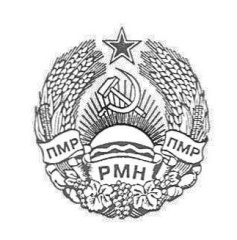 от «___»_____________ 20____г.« 25 »   июня  2019 года « 25 »   июня  2019 года « 25 »   июня  2019 года « 25 »   июня  2019 года « 25 »   июня  2019 года « 25 »   июня  2019 года « 25 »   июня  2019 года                        Дело № 365/19-12                        Дело № 365/19-12                        Дело № 365/19-12 г. Тираспольг. Тирасполь